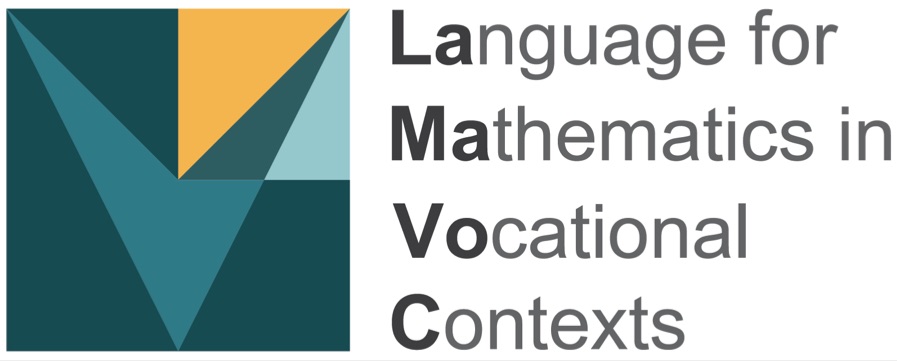 Manual of Session 1 on the Language of tables and graphsPossible schedule for a 2,5 hour PD session (other schedules possibile)Worksheet 1 Analysis of a textbook task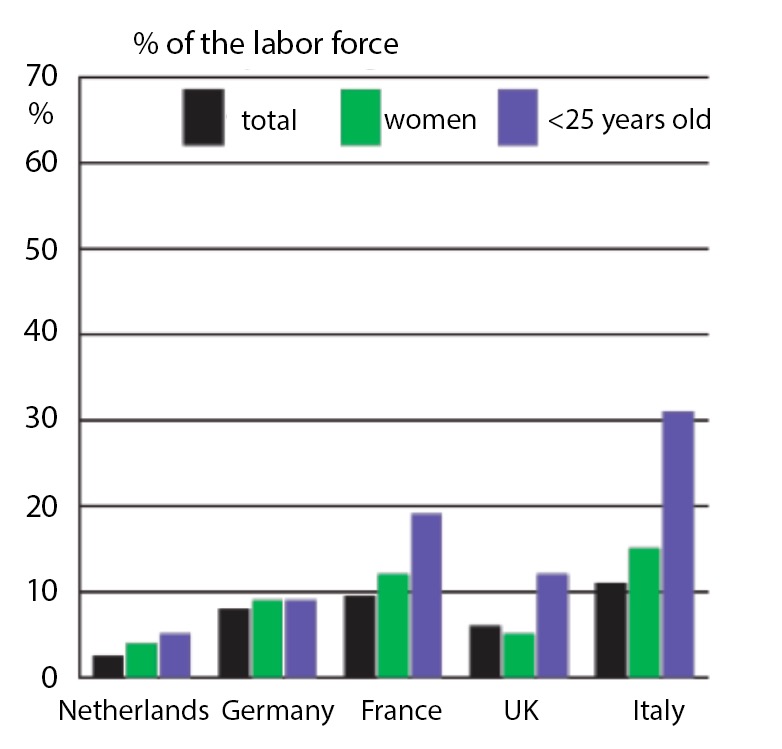 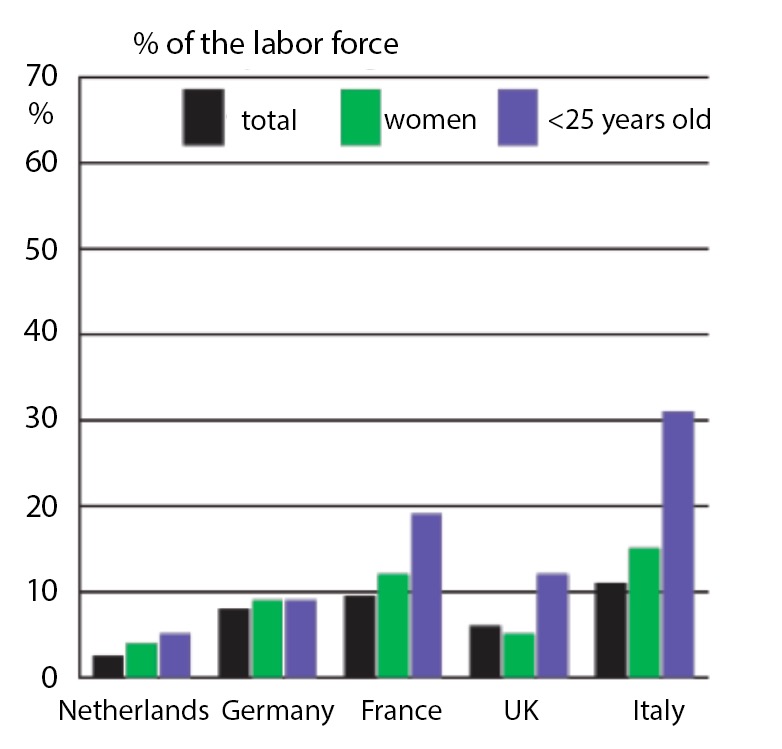 In small groups analyse this task:What types of language are used in the unemployment task?Look at the problem through the eyes of the students: what might be difficult for them?Worksheet 2 – student activity from the unit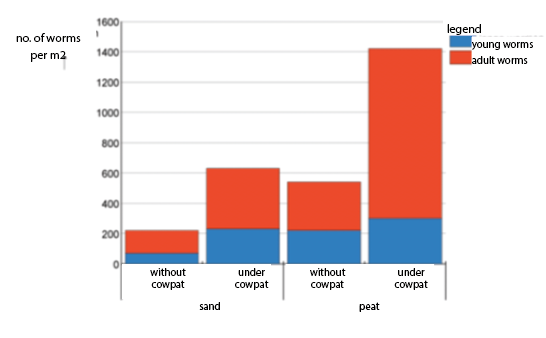 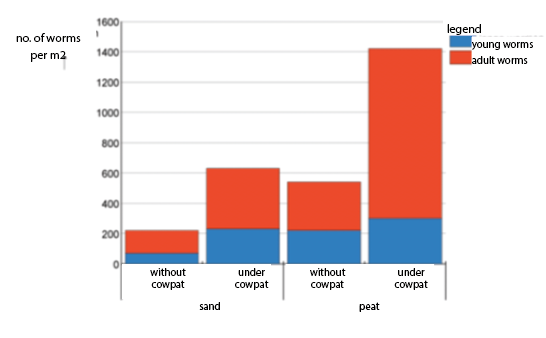 - With a partner do the tasks on this worksheet - Reflect on the language needed- What students answers and difficulties do you expect?Worksheet 3 – students answers on part of worksheetStudents answers of the question: what is this diagram about?Student 1: Number of worms in the cowpatYoung/adult wormsStudent 2:About cowpat and sand and peat Student 3:How many worms there are in different types of sand Student 4:Number of worms per m2Student 5:About worms in something the numberStudent 6:How many worms can be in diferent types of soilStudent 7:There are worms in the table per m2Individually: order the students' answers from best to worst In pairs: share your orderings and your reasons behind it and together make a list of language related difficulties the student work shows.Worksheet 5 - Lesson prepration and evaluation formBasic ideaLamavoc aims to develop a teaching approach and teaching units for workplace-related and language-integrated mathematics learning. One of the teaching units is about the language of tables and graphs. In this first session teachers are made aware of the relevance of language in math teachting in general and more specific the language related to graphs (diagrams) and tables. The focus is on diagrams and graphs of situations: some of these are vocational, while others are of general interest (from everday live). This session forms the basis for the other two PD sessions on this topic.  Target group 
Teachers on numeracy (and mathematics) in (pre)vocational education.Core activityIn this PD session the focus is on general background of language sensitive teaching and on the the cursory part of the teaching unit (Part B). By analysing one of the worksheets and student work on this, teachers are made aware of and learn about the relevance of language for the understanding of graphs, diagram and tables and diffficuties student may encounter and how to overcome these. PD MaterialThis manual (worksheets are attached to it)The presentation: .pptxThe unit: The language on tables and graphsOther requisites:Laptop, BeamerTimeActivityMaterialPart 1:Introduction (10 min)7 minDiscussion about a bar graph from the news or another example. Teachers tell what information they see in the graph in a correct and understandable way. Ask participants to reformulate vague‘ utterances. Ppt sheet 23 minShow the program of the 3 sessions and this first sessionSheets 3 and 4Part 2.About the relevance of language for mathematics (45 min)10 minBackground on language-sensitive teaching (part 1)- interactive presentation.
Sheets 5 - 1215 minActivity: analysing a textbook taskParticipamt work small groups of 3 – 4, have each group make notes.Worksheet 1 (in this doc)Sheet 1310 minWhole group reflection: collecting and discussing results ort h analysisSheet 1410 minPresentation on language-sensitive teaching (part 2). The example of student difficulties (sheets 17 & 18) may be done in interaction with the participantsSheets 15- 20Part 3.Background of the unit (15 min)15 minPresent the unit and its background.
You may also have teachers look at pgae 9 (overview of activities) or flip through part 2 of the unit starting on page 30.Sheets 21-28Part 4.Activity using worksheets and student work (30 min)10 minIn small groups teachers do the tasks on the worksheet (9 in the unit) themselves. They reflect on the language demands and expected student difficulties.Sheets 29 + 30 Worksheet 2 20 minThink Pair Share using student answers Sheet 31Worksheet 3Part 5Scaffolding (10 min)10 minPresent and dicuss scaffolding as a means to support students languageSheets 32-35Part 6Teaching practice (30 min)15 minTeachers (in the whole group) discuss to what extend and in what way they apply a language senstive approach in their own teaching practice Sheets 36 and 3715 minIn small groups teachers start to design a language sensitive teaching activity to try out in their class (finihing the design and trying it in class is howmework fort he next session) Sheet 38 (and 40)Part 7Reflection and looking forward10 minLook back an reflect on this session (you may have teachers write a tip and a top) and look forward and present the homeworktaskSheet 39 -41Worksheet 4Open source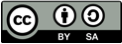 We love to share the materials. Please (re)use the materials under the CC-BY-SA licence  (https://creativecommons.org/licenses/).Further readingSwan, M., Pitts, J., & Fraser, R. (1985). The language of functions and graphs. An examination module for secondary schools. Manchester: Shell Centre for Mathematical Education. https://www.mathshell.com/publications/tss/lfg/lfg_teacher.pdfWijers, M., & Jonker, V. (2019). The language of graphs and tables. Language-oriented mathematics teaching in professionally oriented contexts. Paper presented at the Educating the Educators (third international conference), Freiburg, Germany. 
www.fi.uu.nl/publicaties/literatuur/2019_presentation_ete_freiburg_lamavoc_graphs.pdf NameSchool Type of classgradeWhat activity did you design and use? 
Give a brief description of resources, characteristics of the context and the diagram/graph/table. 
What are the mathematical content, concepts and goals for the activity? What task(s) do you give students?[add teaching materials as an appendix]What is it that makes the activity language-sensitive? What are the linguistic demands in this activity and what goal(s) do you set related to the use of (mathematical) language?How do you plan to activate your students in producing language in this activity? What language support do you provide?Experiences during the lesson: what student behavior did you observe (different than normal)? How did your students react to the activity?What did you observe with respect to language aspects?[add student work as an appendix]